جدول کارکرد Elmasonic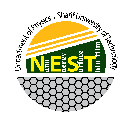 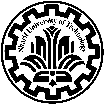 توضیحاتتوان مصرفیفرکانسمدت زمان استفادهنام و نام خانوادگیتاریخ و ساعت